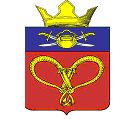 АДМИНИСТРАЦИЯНагавского сельского поселенияКотельниковского муниципального районаВолгоградской области    ПОСТАНОВЛЕНИЕ                                                                                                             26.12.2016                                                            № 67Об утверждении нормативных затрат на обеспечение функций Администрации сельского поселения и подведомственных ей казенных учрежденийВ соответствии с частью 5 статьи 19 Федерального закона от 05.04.2013 № 44-ФЗ «О контрактной системе в сфере закупок товаров, работ, услуг для обеспечения государственных и муниципальных нужд», постановлением Правительства Российской Федерации от 13.10.2014 №1047 «Об общих требованиях к определению нормативных затрат на обеспечение функций государственных органов, органов  управления государственными внебюджетными фондами и муниципальных органов», постановлением Администрации сельского поселения от ______ №_____ «О порядке определения  нормативных затрат на обеспечение функций муниципальных органов  сельского поселения (включая территориальные органы и подведомственные казенные учреждения)»  Администрация сельского поселения ПОСТАНОВЛЯЕТ:1.Утвердить прилагаемые нормативные затраты на обеспечение функций Администрации сельского поселения и подведомственных ей казенных учреждений.2. Разместить настоящее постановление на официальном сайте органов местного самоуправления и в информационно-телекоммуникационной сети «Интернет» для размещения информации о размещении заказов на поставки товаров, выполнение работ, оказание услуг (www.zakupki.gov.ru).             3. Контроль за исполнением настоящего постановления возлагаю на себя.       4. Постановление вступает в силу с 1 января 2016 года, но не ранее чем после его официального опубликования в установленном порядке.  Глава    Сельского поселения                                                      Приложение к постановлениюНормативные затраты на обеспечение функций Администрации сельского поселения и подведомственных ей казенных учреждений 1. Настоящий документ устанавливает нормативные затраты на обеспечение функций Администрации сельского поселения и подведомственных ей казенных учреждений (далее - нормативные затраты).2. Нормативные затраты применяются для обоснования объекта и (или) объектов закупки Администрации сельского поселения и подведомственных ей казенных учреждений. 3. Общий объем затрат, связанных с закупкой товаров, работ, услуг, рассчитанный на основе нормативных затрат, не может превышать объем доведенных Администрации сельского поселения и подведомственным ей казенным учреждениям как получателям бюджетных средств лимитов бюджетных обязательств на закупку товаров, работ, услуг в рамках исполнения бюджета сельского поселения.4. При определении нормативных затрат используется показатель расчетной численности основных работников.Показатель расчетной численности основных работников определяется по формуле:Чоп=Чмс *1,1где:Чмс- фактическая численность работников;1,1 - коэффициент,  на случай замещения вакантных должностей.5. Цена единицы планируемых к приобретению товаров, работ и услуг в формулах расчета определяется с учетом положений статьи 22 Федерального закона от 05.04.2013 №44-ФЗ «О контрактной системе в сфере закупок товаров, работ, услуг для обеспечения государственных и муниципальных нужд».6. Количество планируемых к приобретению товаров (основных средств и материальных запасов) определяется с учетом фактического наличия количества товаров, учитываемых на балансе Администрации сельского поселения и подведомственных ей казенных учреждений.7. В отношении товаров, относящихся к основным средствам, устанавливаются сроки их полезного использования в соответствии с требованиями законодательства Российской Федерации о бухгалтерском учете или исходя из предполагаемого срока их фактического использования. При этом предполагаемый срок фактического использования не может быть меньше срока полезного использования, определяемого в соответствии с требованиями законодательства Российской Федерации о бухгалтерском учете.Приложение к нормативным затратам на обеспечение функций Администрации  сельского поселения и подведомственных ей казенных учрежденийТаблица №1Норматив на приобретение служебного легкового автотранспортаАдминистрации сельского поселения подведомственных ей казенных учрежденийТаблица №2Норматив количества абонентских номеров пользовательского (оконченного) оборудования, подключенного к сети связиТаблица №3Нормативы цены услуг связиТаблица №4Норматив количества и цены носителей информацииТаблица №5Таблица максимально допустимых цен для определения затрат на закупку товаров, работ и услуг для обеспечении функций Администрации сельского поселения и подведомственных ей казенных учрежденийТаблица №6Норматив на приобретение принтеров, многофункциональных устройств и копировальных аппаратов (оргтехники)Таблица №7Норматив на приобретение расходных материалов для принтеров, многофункциональных устройств и копировальных аппаратов (оргтехники)Таблица №8Норматив на приобретение монитораТаблица №8Норматив на приобретение печатных изданийФактическое количество и перечень печатных изданий может отличаться, но расходы должны быть в пределах утвержденных на эти цели лимитов бюджетных обязательств по соответствующему коду классификации расходов.Таблица №9Норматив на приобретение мебелиТаблица №10Норматив на приобретение канцелярских принадлежностейТаблица №11Норматив на приобретение хозяйственных товаров и принадлежностейТаблица №12Норматив на приобретение материальных запасов для нужд гражданской обороны на 1 работникаТранспортное средство с персональным закреплениемТранспортное средство с персональным закреплениемТранспортное средство с персональным закреплением, предоставляемое по решению  Главы сельского поселенияТранспортное средство с персональным закреплением, предоставляемое по решению  Главы сельского поселенияСлужебное транспортное средство, предоставляемое по вызову (без персонального закрепления)Служебное транспортное средство, предоставляемое по вызову (без персонального закрепления)Служебное транспортное средство, приобретаемое подведомственными казенными учреждениямиСлужебное транспортное средство, приобретаемое подведомственными казенными учреждениямиСлужебное транспортное средство, приобретаемое подведомственными казенными учреждениямиСлужебное транспортное средство, приобретаемое подведомственными казенными учреждениямиТранспортное средство с персональным закреплениемТранспортное средство с персональным закреплениемТранспортное средство с персональным закреплением, предоставляемое по решению  Главы сельского поселенияТранспортное средство с персональным закреплением, предоставляемое по решению  Главы сельского поселенияСлужебное транспортное средство, предоставляемое по вызову (без персонального закрепления)Служебное транспортное средство, предоставляемое по вызову (без персонального закрепления)Руководитель подведомственного казённого учрежденияРуководитель подведомственного казённого учрежденияИные  должностиИные  должностиколичествоЦена и мощностьколичествоЦена и мощностьколичествоЦена и мощностьКоличествоЦена и мощностьКоличествоЦена и мощностьНе более 1 единицы в расчете на  лицо замещающее муниципальную должность на постоянной основе, и не более 1 единицы в расчете на муниципального служащего, замещающего должность заместителя руководителя органа местного самоуправления, относящегося к группе высших должностей муниципальной службыне более 2,5 млн. рублей и не более 200 лошадиных сил включительно не более 1 единицы в расчете на муниципального служащего, замещающего должность руководителя  подразделения органа  местного самоуправления, относящуюся к группе  высших должностей  муниципальной службыне более 1,5 млн. рублей и не более 200 лошадиных сил включительноне более 1 единицы в расчете на 8   муниципальных служащих, замещающих должности муниципальной службы группы главных, ведущих, старших и младших должностейне более 1 млн. рублей и не более150 лошадиных сил включительноне более 1 единицыне более 1,5 млн. рублей и не более 200 лошадиных сил включительноне более 1 единицы в расчете на 10  должностейне более 1 млн. рублей и не более 150 лошадиных сил включительноДолжностьКоличество абонентских номеров пользовательского (оконченного) оборудования, подключенного к сети связиГлава сельского поселенияне более 2 единиц в расчете на одного пользователяРуководители, заместители руководителей казенных учрежденийне более 2 единиц в расчете на одного пользователяРуководители структурных подразделений Администрации  сельского поселенияне более 1 единицы в расчете на одного пользователяИные должностине более 1 единицы в расчете на одного пользователяДолжностьКоличество абонентских номеров пользовательского (оконченного) оборудования, подключенного к сети связиГлава сельского  поселенияежемесячные расходы не более 5000,00 рублейРуководители, заместители руководителей казенных учрежденийежемесячные расходы не более 4000,00 рублейРуководители структурных подразделений Администрации сельского поселенияежемесячные расходы не более 3000,00 рублейИные должностиежемесячные расходы не более 1500,00 рублейТип устройстваКоличествоЦена за 1 единицу, рублейCD и DVDне более 100 штук в годне более 10  рублейFlash-карты и прочие твердотельные накопители емкостью не более 16 Гбне более 20 штук в годне более 500  рублейFlash-карты и прочие накопители емкостью не более 16 Гбне более 20 штук в годне более 1000  рублей№Наименование товаров работ услугЕд. изм.Максимально допустимая цена за ед. (руб).Информационно-коммуникационные технологииИнформационно-коммуникационные технологииИнформационно-коммуникационные технологииИнформационно-коммуникационные технологии1Монохромное МФУ формата А4шт330142Цветное МФУ формата А4шт307353МФУ формата А3шт3258484Моноблокшт775725Ноутбукшт653746Персональный монохромный принтершт66867Сейфшт759818Металлический шкафшт84569Стеллажные конструкциикв.м1500010Источник бесперебойного питанияшт2650011Сетевой фильтршт175012Беспроводная оптическая мышьшт150013Беспроводная оптическая клавиатурашт130014Комплект клавиатура+мышьшт190015Мониторшт1650016Системный блокшт3700017Принтершт2229018Жесткие диски и сетевые накопителишт1178219Оптические приводышт524720Внешние жесткие дискишт310021Прочие товарышт30000МебельМебельМебельМебель1Стол руководителяшт354392Стол компьютерныйшт297003Шкаф со стекломшт495484Шкаф закрытыйшт441925Гардеробшт411926Кресло руководителяшт206867Стулшт91848Диван 3-х местныйшт331999Журнальный столикшт1099810Кресло секретаряшт759711Шкаф для документов со стекломшт1303612Диван в приемнуюшт2056013Вешалка напольнаяшт262314Тумба приставнаяшт911215Шкаф угловойшт315016Стол рабочийшт667817Стол приставнойшт675018Подставка под системный блокшт118719Полка для клавиатурышт755020Креслошт737921Шкаф для одеждышт1015022Стол переговоровшт1028023Стулья к столу переговоровшт850024Стул деревянныйшт3389Бытовая техникаБытовая техникаБытовая техникаБытовая техника1Вентиляторшт24002Кофемашинашт58003Кулершт110504Обогревательшт47005Печь СВЧшт71506Телевизоршт229507Увлажнитель-очиститель воздухашт66008Холодильникшт174009Кондиционершт1700010Чайник электрическийшт375011Прочие электробытовые приборышт35000Предметы интерьераПредметы интерьераПредметы интерьераПредметы интерьера1Лампа настольнаяшт45502Зеркало настенноешт32003Кронштейн для телевизорашт19504Прочие предметы интерьера (кроме мебели)шт9200Офисное оборудованиеОфисное оборудованиеОфисное оборудованиеОфисное оборудование1Уничтожитель бумагшт221502Диктофон цифровойшт77003Фотоаппарат цифровойшт2000004Сетевой фильтршт15505Прочее офисное электро-оборудование (кроме оргтехники)шт17500Обслуживание оргтехникиОбслуживание оргтехникиОбслуживание оргтехникиОбслуживание оргтехники1Услуга по обслуживанию оргтехникиУсл. ед44002Расходные материалы для оргтехникишт101503Запчасти для оргтезникишт660504Прочие комплектующие и блоки для оргтехникишт76000Сувенирный фондСувенирный фондСувенирный фондСувенирный фонд1Сувениры из стекла (блюда, тарелки, сервизы, чайные пары, вазы, наборы винные, водочные, стаканы фужеры)шт130002Наборы из хрусталянабор60003Сувениры из акрила (стеллы, статуэткти)шт55004Сувениры из деревашт450005Ручка шариковая с эмблемой в футлярекомп-т45006Ручка перьевая с эмблемой в футлярекомп-т180007Набор письменный из дерева с символикойнабор180008Часы настольные с символикойшт35009Книги подарочныешт10000Подарочный фондПодарочный фондПодарочный фондПодарочный фонд1Аудио-видео-фотоаппаратура, средства мобильной связи, бытовая и компьютерная техника (телевизоры, мобильные телефоны, фотоаппараты, соковыжималки, кофеварки, мультиварки, планшеты)шт150002Кубкишт150003Букеты цветов, цветочные композиции корзины с цветамишт50004Изготовление макетов, дизайн макетов, эскизов, подбор иллюстрированного материала, в т.ч. печатной продукции, обработка фотоматериалов и т.дкомп-т20000Бытовая химия средства гигиеныБытовая химия средства гигиеныБытовая химия средства гигиеныБытовая химия средства гигиены1Бумага туалетнаярул.452Полотенце бумажное для рукшт5003Салфетки бумажныеуп.1004Мылошт1505Моющие и чистящие средства для санузловшт2506Освежитель воздухашт2507Пакеты для мусорарул2008Уборочный инвентарьшт250Канцелярские товарыКанцелярские товарыКанцелярские товарыКанцелярские товары1Бумага офисная )А4,А3,А5)пач.12502Бумага для цветной печатипач.25003Антистеплершт1004Банковская резинкауп2605Блокнот для записейшт5006Бумага для заметокуп1507Дыроколшт10008Зажимы для бумагуп5009Закладка самоклеящаясянабор60010Игла для прошивки документовшт20011Калькуляторшт250012Карандаш чернографитовыйшт12013Кнопкиуп35014Корректирующая ленташт25015Корректирующая жидкостьшт25016Клей карандашшт25017Конверт бумажныйшт5018Короб для документовшт25019Книга учеташт50020Ластикшт6021Линейкашт25022Лоток для бумаг пластиковыйшт300023Нитки х/ббаб60024Нож канцелярскийшт40025Ножницышт75026Пружина переплетнаяшт240027Папка скоросшивательшт20028Папка - конверт ластикшт20029Папка – уголок пластикшт20030Папка - регистраторшт60031Папка с файламишт50032Ручка шариковаяшт5033Ручка гелеваяшт10034Салфетки чистящие для оргтехникиуп50035Скобы к степлерууп30036Скрепки для бумагуп40037Степлершт80038Точилкашт15039Текстовыделительнабор40040Файл вкладышуп500Полиграфическая продукцияПолиграфическая продукцияПолиграфическая продукцияПолиграфическая продукция1Печатные издания (юридическая литература, брошуры, буклеты, сборники)шт15002Ежедневникшт15003Календарьшт1200ДолжностьКоличествоГлава  сельского поселенияне более 1 единицы персонального принтераРуководители, заместители руководителей казенных учрежденийне более 1 единицы персонального принтераРуководители структурных подразделений Администрации сельского поселенияне более 1 единицы персонального принтераИные должностине более 1 единицы сетевого принтера (сетевого МФУ) на 3 сотрудникаНаименование расходных материаловКоличество расходных материаловТонер-картридж персонального принтераИсходя из фактической потребностиТонер-картридж для сетевого принтераИсходя из фактической потребностиТонер-картридж персонального МФУИсходя из фактической потребностиТонер-картридж сетевого МФУИсходя из фактической потребностиДолжностьКоличествоГлава сельского поселенияне более 1 монитораРуководители, заместители руководителей казенных учрежденийне более 1 монитораРуководители структурных подразделений Администрации сельского поселенияне более 1 монитораИные должностине более 1 монитора№ п/пНаименования изданияКоличество подписок1Газета 1ДолжностьКоличествоГлава Исходя из фактической  потребности, но не более лимитов бюджетных обязательств, предусмотренных на эти целиРуководители, заместители руководителей казенных учрежденийИсходя из фактической  потребности, но не более лимитов бюджетных обязательств, предусмотренных на эти целиРуководители структурных подразделений Администрации сельского селенияИсходя из фактической  потребности, но не более лимитов бюджетных обязательств, предусмотренных на эти целиИные должностиИсходя из фактической  потребности, но не более лимитов бюджетных обязательств, предусмотренных на эти целиДолжностьКоличествоГлава сельского поселенияИсходя из фактической  потребности, но не более лимитов бюджетных обязательств, предусмотренных на эти целиРуководители, заместители руководителей казенных учрежденийИсходя из фактической  потребности, но не более лимитов бюджетных обязательств, предусмотренных на эти целиРуководители структурных подразделений Администрации сельского поселенияИсходя из фактической  потребности, но не более лимитов бюджетных обязательств, предусмотренных на эти целиИные должностиИсходя из фактической  потребности, но не более лимитов бюджетных обязательств, предусмотренных на эти целиДолжностьКоличествоРуководители, заместители руководителей казенных учрежденийИсходя из фактической  потребности, но не более лимитов бюджетных обязательств, предусмотренных на эти целиРуководители структурных подразделений Администрации сельского поселенияИсходя из фактической  потребности, но не более лимитов бюджетных обязательств, предусмотренных на эти целиИные должностиИсходя из фактической  потребности, но не более лимитов бюджетных обязательств, предусмотренных на эти цели  № п/пНаименование расходных материаловКоличествоСрок эксплуатации1Противогаз фильтрующий гражданский типа ГП -7В и его модификации1 шт25 лет2Дополнительный патрон к противогазу фильтрующему типа ДПГ1 шт25 лет3Респиратор типа Р-2, РУ-60М1 шт25 лет4Самоспасатель типа «Феникс», ГЗДК-У1 шт5 лет5Комплект индивидуальной медицинской гражданской защиты1 шт3 года6Индивидуальный противохимический пакет типа ИПП - 111 шт5 лет7Индивидуальный перевязочный пакет типа ИПП-11 шт5 лет